С 28 марта по 2 апреля 2023 года проводится  Всероссийская неделя распространения информации об аутизме. Организаторами мероприятия являются:Министерство просвещения Российской Федерации,ФГБОУ ВО «Московский государственный психолого-педагогический университет»,Федеральный ресурсный центр по организации комплексного сопровождения детей с расстройствами аутистического спектра (РАС) МГППУ.ГОУ ЯО «Рыбинская школа-интернат № 2» шестой год участвует в мероприятиях,  приуроченных к Всемирному дню распространения информации об аутизме,  который отмечается ежегодно 2 апреля.В рамках региональной площадки Всероссийской недели на базе школы-интерната запланированы следующие мероприятия:28 мартаСеминар-практикум для студентов«Организация работы с детьми дошкольного и младшего школьного возраста, имеющими расстройства аутистического спектра (РАС) »29 мартаСеминар-практикум для специалистов, реализующих адаптированные образовательные программы дошкольного образования«Особенности коррекционно-развивающей работы с детьми с расстройствами аутистического спектра (РАС) дошкольного возраста»31 мартаКруглый стол для родителей, воспитывающих детей с РАС«Формирование жизненно-значимых компетенций у детей с расстройствами аутистического спектра (РАС)»04 апреляДень информирования об аутизме- концертная программа- акция «Зажги синим»- консультации для родителей- выставка творческих работ «Рукотворные чудеса»- фотовыставка «Замечая лучшее»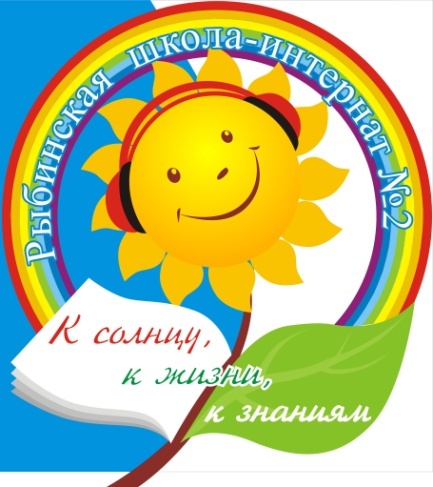 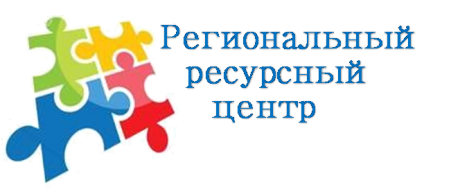 «Комплексное сопровождение организации обучения детей с расстройствами аутистического спектра в общеобразовательных организациях»